Nemocnice s poliklinikami n.o. LeviceInterné oddelenieVás pozýva na odborný seminár na tému:Dedičné metabolické poruchy ktorý sa bude konať 27. novembra 2017  o 14:00 v priestoroch Kliniky interného oddelenia Levice. Program:14:00 – 15:00       Doc. MUDr. Jana Sirotiaková, PhD.                              Klinická manifestácia a možnosti diagnostiky dedičných                               metabolických ochorení v dospelom veku 15:00 – 15:15        Diskusia      Odborným garantom podujatia je prim. Doc. MUDr. Jana Sirotiaková, PhD.  Účasťou na seminári získavate 1 CME kredit.Seminár podporila spoločnosť Shire Slovakia s.r.o.                                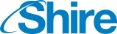 